第四章  采购需求备注：1.以下《采购需求说明》及《采购需求一览表》所列内容为采购人所提采购需求，供应商应认真仔细研究，投标时应慎重选择相应的产品及技术参数、规格型号等进行投标。2.招标文件中标有“*”的参数为实质性参数，必须满足并以招标文件明确要求的材料为准,若招标文件未明确要求则以制造商公开发布的资料或检测机构出具的检测报告为准。若制造商公开发布的资料与检测机构出具的检测报告不一致，以检测机构出具的检测报告为准，否则，其投标无效。3.投标报价包括采购、运输、人工、安装、售后、验收、税费等所有费用。4.本项目招标文件通用部分第三章 “投标文件格式”中内容应根据项目需要和评标办法规定填写；如不需要，则填写无。5.中标供应商和采购人签订的合同应与招标文件中的采购合同一致，不得另行签订与采购合同相背离的其他合同。6.下列《采购需求一览表》中标注“▲”的产品，投标供应商在投标文件《主要中标标的承诺函》中填写名称、品牌（如有）、规格型号、数量、单价等信息该承诺函经评标委员会评审认可后随评审结果一并公示，如投标文件中未提供、提供不全将可能导致投标无效。采购人（代理机构）在编制招标文件时必须将采购的主要产品(包括核心产品)标注“▲”。7. 下列《采购需求一览表》中标注“◆”的技术参数，为采购产品的重要技术参数，由采购人根据项目实际需求酌情添加。重要技术参数的比重，不宜超过总数的5%。（不适用于B3类评标办法）8.采购人或代理机构查询中国政府采购网相关链接，并根据查询结果，在采购需求一览表填写列入品目清单情况。9.采购产品如有列入品目清单内强制采购类节能产品，必须按品目清单要求采购。提供国家确定的认证机构证明网页截图，及认证机构出具的、处于有效期之内的节能产品认证证书，否则按无效投标处理。采购产品如有列入品目清单内优先采购节能或环境标志产品，根据评标办法要求提供相关证明材料，否则在评标时相关评审项不得分。10.采购人、采购代理机构应当依据国务院批准的中小企业划分标准，根据采购项目具体情况，在采购文件中明确采购标的对应的中小企业划分标准所属行业。如果一个采购项目涉及多个采购标的的，应当在采购文件中逐一明确所有采购标的对应的中小企业划分标准所属行业。供应商根据采购文件中明确的行业所对应的划分标准，判断是否属于中小企业。现行中小企业划分标准行业包括农、林、牧、渔业，工业，建筑业，批发业，零售业，交通运输业，仓储业，邮政业，住宿业，餐饮业，信息传输业，软件和信息技术服务业，房地产开发经营，物业管理，租赁和商业服务业和其他未列明行业等十六类。（如下图所示）11.采购人（代理机构）在编制招标文件时必须将采购标的性质（采购货物或采购服务）予以明确。12.预留部分预算金额专门面向中小企业采购时，采购人（代理机构）在编制招标文件时“采购需求一览表”每个标的的备注中填写“专门面向中小企业”或“不专门面向中小企业”。“专门面向中小企业、不专门面向中小企业、”二选一，专门面向中小企业的标的比例合计不得低于招标公告中的规定。中小企业划分标准：中小企业划分标准的说明：1.大型、中型和小型企业须同时满足所列指标的下限，否则下划一档；微型企业只须满足所列指标中的一项即可。2.附表中各行业的范围以《国民经济行业分类》（GB/T4754-2017）为准。带★的项为行业组合类别，其中，工业包括采矿业，制造业，电力、热力、燃气及水生产和供应业；交通运输业包括道路运输业，水上运输业，航空运输业，管道运输业，多式联运和运输代理业、装卸搬运，不包括铁路运输业；仓储业包括通用仓储，低温仓储，危险品仓储，谷物、棉花等农产品仓储，中药材仓储和其他仓储业;信息传输业包括电信、广播电视和卫星传输服务，互联网和相关服务；其他未列明行业包括科学研究和技术服务业，水利、环境和公共设施管理业，居民服务、修理和其他服务业，社会工作，文化、体育和娱乐业，以及房地产中介服务，其他房地产业等，不包括自有房地产经营活动。3.企业划分指标以现行统计制度为准。（1）从业人员，是指期末从业人员数，没有期末从业人员数的，采用全年平均人员数代替。（2）营业收入，工业、建筑业、限额以上批发和零售业、限额以上住宿和餐饮业以及其他设置主营业务收入指标的行业，采用主营业务收入；限额以下批发与零售业企业采用商品销售额代替；限额以下住宿与餐饮业企业采用营业额代替；农、林、牧、渔业企业采用营业总收入代替；其他未设置主营业务收入的行业，采用营业收入指标。（3）资产总额，采用资产总计代替。采购需求说明1.签订合同时，中标单位需提供“采购需求一览表”中涉及的产品说明书、检测报告原件等材料作签订合同时的参考。采购需求一览表行业名称指标名称计量单位大型中型小型微型农、林、牧、渔业营业收入(Y)万元Y≥20000500≤Y<2000050≤Y<500Y<50工业★从业人员(X)人X≥1000300≤X<100020≤X<300X<20工业★营业收入(Y)万元Y≥400002000≤Y<40000300≤Y<2000Y<300建筑业营业收入(Y)万元Y≥800006000≤Y<80000300≤Y<6000Y<300建筑业资产总额(Z)万元Z≥800005000≤Z<80000300≤Z<5000Z<300批发业从业人员(X)人X≥20020≤X<2005≤X<20X<5批发业营业收入(Y)万元Y≥400005000≤Y<400001000≤Y<5000Y<1000零售业从业人员(X)人X≥30050≤X<30010≤X<50X<10零售业营业收入(Y)万元Y≥20000500≤Y<20000100≤Y<500Y<100交通运输业★从业人员(X)人X≥1000300≤X<100020≤X<300X<20交通运输业★营业收入(Y)万元Y≥300003000≤Y<30000200≤Y<3000Y<200仓储业★从业人员(X)人X≥200100≤X<20020≤X<100X<20仓储业★营业收入(Y)万元Y≥300001000≤Y<30000100≤Y<1000Y<100邮政业从业人员(X)人X≥1000300≤X<100020≤X<300X<20邮政业营业收入(Y)万元Y≥300002000≤Y<30000100≤Y<2000Y<100住宿业从业人员(X)人X≥300100≤X<30010≤X<100X<10住宿业营业收入(Y)万元Y≥100002000≤Y<10000100≤Y<2000Y<100餐饮业从业人员(X)人X≥300100≤X<30010≤X<100X<10餐饮业营业收入(Y)万元Y≥100002000≤Y<10000100≤Y<2000Y<100信息传输业★从业人员(X)人X≥2000100≤X<200010≤X<100X<10信息传输业★营业收入(Y)万元Y≥1000001000≤Y<100000100≤Y<1000Y<100软件和信息技术服务业从业人员(X)人X≥300100≤X<30010≤X<100X<10软件和信息技术服务业营业收入(Y)万元Y≥100001000≤Y<1000050≤Y<1000Y<50房地产开发经营营业收入(Y)万元Y≥2000001000≤Y<200000100≤Y<1000Y<100房地产开发经营资产总额(Z)万元Z≥100005000≤Z<100002000≤Z<5000Z<2000物业管理从业人员(X)人X≥1000300≤X<1000100≤X<300X<100物业管理营业收入(Y)万元Y≥50001000≤Y<5000500≤Y<1000Y<500租赁和商务服务业从业人员(X)人X≥300100≤X<30010≤X<100X<10租赁和商务服务业资产总额(Z)万元Z≥1200008000≤Z<120000100≤Z<8000Z<100其他未列明行业★从业人员(X)人X≥300100≤X<30010≤X<100X<10序号名称技术参数和规格型号数量单位单价合计价列入优先采购和强制采购品目清单情况（优先采购或强制采购）所属行业（按工信部联企业【2011】300号）标的性质（货物/服务）备注一、桌面玩具一、桌面玩具一、桌面玩具一、桌面玩具一、桌面玩具一、桌面玩具一、桌面玩具一、桌面玩具一、桌面玩具一、桌面玩具一、桌面玩具1雪花片                   （小班）材质：优质安全环保塑料材质，无有害异味，无毛刺；规格参考：直径：3.3cm数量：1000片4套工业货物2接插管积塑   （小班）材质：加厚ABS环保塑料；安全无毒，无异味、没有毛刺、色彩鲜明；数量：不少于208件。4套工业货物3魔力扣小班 （小班）材质：环保塑料；包装尺寸参考：33.5*19.5*4.5CM；数量：60PCS/套；4套工业货物4积塑接插立方（小班）材质：环保塑料材质，6面可拼插；数量：350PCS/套。4套工业货物5生活主题积塑（小班）1、产品尺寸参考：370*80*290mm
2、零件数量：30/PCS
3、零件材质：PE、HIPS、ABS
4、模型数量：24/模型
5、技术参数：包含锤子1个、180mm长圆棒2个、80mm短圆棒3个、2*3孔长方框1个、正方颗粒1个、圆形颗粒2个、5孔圆长条2个、三孔圆长条3个、2孔长条1个、铁钉9个、轮子4个等。4套工业货物6磁力片积塑 （小班）材质：磁力片、静态塑胶；数量：118片；4套工业货物7乐环环     （中班）规格参考：24×24×4cm（包装尺寸） 材质：塑料配件数量：60个。玩法：包括简单的拼图，形状排序和颜色匹配等基本图例。原创的建构游戏, 大圆环与夹子的连接，构建成不同的平面、立体千变万化的造型。由色彩丰富的大圆环和特殊设计的夹子来拼搭，创造出一个奇妙的结构和三维图形世界。大的圆环直径6 厘米，满足手部抓握，拼接更容易，由于特殊设计的大号夹子的特点，不同方向都可连接，游戏过程中很好拼装和拆卸。让孩子自由发挥想象力、创造力，决定是创造车辆还是动物形状，或是建筑物，发明了一个奇妙的、不断变化的世界。4套工业货物8太阳花           （中班）规格：80pcs（6 色软质、每个6cm）；材质：塑料
3、颜色艳丽，手感好有弹性，提供了良好的触觉刺激，可激发孩子参与活动的兴趣，发展想象力、创造力、动手能力。4套工业货物9竹接棍套装  （中班）规格参考：28×21.6×5.7 cm 材质：塑料
3、内容：120 根竹节棍（8 根黄色、36 根淡蓝色、28 根紫色、24 根红色、10 根深蓝色、6 根绿色和8 根橙色）。4 个车轮和6 个大车轮可以拼建各式各样的模型，配有创意小册子。4套工业货物10拼装积塑
（中班）数量：208颗+收纳桶+贴纸4套工业货物11百变磁力棒
（中班）材质：塑胶，超强磁力棒；数量：32件/套；4套工业货物12积塑接插立方
（中班）1、材质：环保塑料材质，6面可拼插；2、数量：350PCS/套。4套工业货物13雪花片                   （大班）材质：优质安全环保塑料材质，无有害异味，无毛刺；规格：直径：3cm；数量：1200片4套工业货物14立体拼管路线（大班）规格参考：40×32×7cm（包装尺寸） 材质：塑料
3、其他：用彩色透明小拼管建立路线，并加入小球，可以非常有趣地看着小球在彩色透明的迷宫里寻找着出路。游戏激发小朋友创造性思维，发展手工技能，帮助小朋友建立空间意识。包含44 个配件4套工业货物15齿轮拼装积塑（大班）成品尺寸参考：400*230*390(mm)
2、零件数量：110PCS
3、零件材质：ABS、HIPS、PE、POM、PET
4、模型数量：72组
5、技术参数：包含3×4孔长方框8哥、2×3孔长方框4个、2凸3孔结合器2个、5孔结合器2个、5孔圆长条（蓝色）2个、5孔圆长条（绿色）4个、3孔圆长条6个、 80mm圆棒12个、160mm圆棒6个、螺帽10个、螺丝10个、铁钉10个、60mmIII轴2个、180mmIII轴2个、18T自转齿轮（蓝色）1个、18T自转齿轮（绿色）2个、18T自转齿轮（红色）2个、6T自转齿轮（蓝色）2个、6T自转齿轮（橘色）2个、6T自转齿轮（黄色）1个、6T自转齿轮（紫色）2个、18T轴转齿轮（蓝色）2个、18T自转齿轮（绿色）1个、6T轴转齿轮（绿色）2个、6T轴转齿轮（红色）1个、70*20mm塑胶轮4个、半圆球体（红色）2个、半圆球体（黄色）2个、正方颗粒2个、铁锤1个等不少于110个零件。                          
*6、提供产品符合GB6675.1-2014《玩具安全第1部分基本规范》、GB6675.2-2014《玩具安全第2部分机械与物理性能》、GB6675.3-2014 《玩具安全第3部分基本规范易燃性能》、GB6675.4-2014《玩具安全第4部分特定元素的迁移》的检测报告（复印件或者扫描件，检验（测）合格时间须在项目发布公告之前且在有效期内）； 4套工业货物16百变小拼管 （大班）规格参考：34×29×8cm（包装尺寸） 材质：塑料，内含 40 个零件，包括：简单的拼图，形状排序和颜色匹配等基本图例。4套工业货物17拼插积塑    （大班）数量：320颗粒材质：加厚环保塑料；安全无毒，无异味、没有毛刺、配备拼插底板4套工业货物18立体三维拼搭
（大班）规格参考：22×22×28cm（包装尺寸） 材质：ABS 塑料、实木3D 包括：简单的拼图，形状排序和颜色匹配等基本的作用，可以堆积叠加互连的形状和复杂的建筑模型，如桥梁，房屋，摩天大楼和更多！塑料棒和实木木板等配件的精密衔接过程可以提高设计和建设的潜力。4套工业货物19中式榫卯拼搭  积塑方案指导
1.教师用书1册①四色印刷，76P，封面157铜板，内芯80g双胶；②材质:纸质*③为确保幼儿使用时的安全，投标单位须提供《原材料-纸质》的材料质量、边缘、尖端、突出物、可迁移元素的最大限量（锑、砷、钡、镉、铬、铅、汞、硒）符合GB6675-2014《国家玩具安全》标准的检测报告（复印件或者扫描件，检验（测）合格时间须在项目发布公告之前且在有效期内）；二、环创材料
1.区域标识牌 1张 :8开，350克白卡覆膜，异形带刀模，四色印刷 纸质
2.场景挂图8张: 8开，157g铜版纸覆亚膜，四色印刷 纸质
3.建筑图卡12张 :32开，250g白卡覆亚膜，四色印刷 纸质
4.挂袋1 个:尺寸约为870*355mm 布质
5.操作垫 8张:尺寸约为800mm*800mm 环保材料
三、幼儿材料
1.小世界记录册30册 ：32开，四色印刷，16P，封面157铜板，内芯80g双胶 纸质
2.造型图卡1 套32开：36P，正反四色印刷，含动画二维码 纸质
3.短棒80个：长63mm，直径5mm，材质PP
4.中棒80个 ：长103mm，直径5mm，材质PP
5.长棒40个 ：长143mm，直径5mm，材质PP
6.十字件：
①十字件（红）70个：尺寸约为30mm*30mm*10mm，材质PP
②十字件（黄）70个： 尺寸约为30mm*30mm*10mm，材质 PP
③十字件（绿）70个：尺寸约为30mm*30mm*10mm，材质 PP
④十字件（蓝）70个 ：尺寸约为30mm*30mm*10mm，材质PP
*⑤为确保幼儿使用时的安全，提供“十字件”的材料质量、边缘、尖端、突出物、可迁移元素的最大限量（锑、砷、钡、镉、铬、铅、汞、硒符合GB6675-2014标准的检测报告（复印件或者扫描件，检验（测）合格时间须在项目发布公告之前且在有效期内）；
10.H形 60个：尺寸约为30mm*30mm*10mm ，材质PP
11.短条 90个：尺寸约为30mm*70mm*10mm ，材质PP
12.长条 90个：尺寸约为30mm*130mm*10mm，材质 PP
13. 双凸轮20个：
①尺寸约为30mm*30mm*30mm；
②材质 PP
*③为确保幼儿使用时的安全，投标单位需提供“双凸轮”的材料质量、边缘、尖端、突出物、可迁移元素的最大限量（锑、砷、钡、镉、铬、铅、汞、硒符合GB6675-2014《国家玩具安全》标准的检测报告（复印件或者扫描件，检验（测）合格时间须在项目发布公告之前且在有效期内）；
14. 高四足24个：尺寸约为30mm*50mm*30mm，材质 PP
15.单凸轮16 个：尺寸约为20mm*30mm*30mm，材质 PP
16.山形 8个： 尺寸约为30mm*50mm*30mm，材质PP
17. 双轮64 个：尺寸约为30mm*50mm*30mm，材质 PP
18. M形32 个：尺寸约为50mm*30mm*30mm， 材质PP
19. 底盘32 个：①尺寸约为：70mm*30mm*30mm，②材质： PP*③为确保幼儿使用时的安全，投标单位需提供“底盘”的材料质量、边缘、尖端、突出物、可迁移元素的最大限量（锑、砷、钡、镉、铬、铅、汞、硒符合GB6675-2014《国家玩具安全》标准的检测报告（复印件或者扫描件，检验（测）合格时间须在项目发布公告之前且在有效期内）；
20. 兔耳44 个：尺寸约为30mm*30mm*20mm，材质 PP
21. Z形 22个：尺寸约为30mm*20mm*30mm，材质PP
22. T形 44个：尺寸约为30mm**20mm*30mm，材质 PP
23. 两足55 个：尺寸约为30mm*30mm*30mm，材质PP
24. 小号人偶-儿童形象（男）1个：尺寸约为60mm*30mm*30mm，材质 PP
25. 小号人偶-儿童形象（女）1个 ：尺寸约为60mm*30mm*30mm，材质 PP
26. 小号人偶-科研人员（男） 1个： 尺寸约为60mm*30mm*30mm，材质 PP
27. 小号人偶-科研人员（女） 1个 ：尺寸约为60mm*30mm*30mm，材质 PP
28. 中号人偶-游客（男）1 个：尺寸约为75mm*30mm*30mm，材质 PP
29. 中号人偶-游客（女） 1个 ：尺寸约为75mm*30mm*30mm，材质 PP
30. 中号人偶-蒙古族（男）1个： 尺寸约为75mm*30mm*30mm，材质 PP
31.中号人偶-苗族（女）1个： 尺寸约为75mm*30mm*30mm，材质 PP
32. 大号人偶-宇航员（男）1个：尺寸约为90mm*30mm*30mm ，材质PP
33. 大号人偶-宇航员（女）1个： 尺寸约为90mm*30mm*30mm，材质 PP
34. 大号人偶-施工员（男）1个： 尺寸约为90mm*30mm*30mm，材质 PP
35. 大号人偶-海员（男）1 个： 尺寸约为90mm*30mm*30mm，材质 PP
四、收纳材料  
1.收纳盒（含三格托盘）1套：含高盒2个，矮盒4个，三格托盘3个，材质：ABS；
2.多功能收纳车1个，尺寸约为51cm*65cm*60cm，带万向轮1套工业货物二、户外玩具二、户外玩具二、户外玩具二、户外玩具二、户外玩具二、户外玩具二、户外玩具二、户外玩具二、户外玩具二、户外玩具二、户外玩具20游戏运动包
（小中大班）小班：
一、教师资源：教师用书1本，游戏手卡48张。
二、幼儿材料
1、海绵短百变棒：直径60*6cm，红色7个、黄色7个、蓝色6个，共20根；                                                                  
2、粘球：直径6cm，红黄拼色，边纶布+PP棉材质，共20个；
3、绑带：尼龙魔术贴，长 50cm，共10根；
4、小沙包：帆布材质，边长6cm，红色10个、蓝色10个，共20个；
5、迷你绳：尼龙材质，长60cm，红色3个、蓝色4个、黄色3个，共10根；
6、大龙球：PVC材质，直径65cm，粉色1个，紫色1个，共2个；
7、长绳：纯棉材质，长500cm，5根；
8、体能球：橡胶材质，3号足球4个；
9、大沙包：帆布材质，边长15cm，三色拼色10个；
10、彩虹伞：布制材质，直径400cm，无洞1个；
11、追逐彩带：涤纶材质，腰带长72cm*宽5cm，飘带长54cm*宽2.5cm，腰带红色，飘带红黄蓝各2条，共10条；
12、爬行垫：.EVA材质，100cm*100cm*2.0cm，蓝色4块；
13、便携桶：参考格乐普材质，15cm*15cm*13cm，黄色4、红色3、蓝色3共10 个；
14、白皮筋绳：扁松紧带材质，2.5cm*200cm，共10 根；
15、平板车：PE塑料材质，44*41*10cm，红色4辆；
16、过河石：塑料材质，大（红）6个、小（橙）6个，共12个；
17、小推车：PE塑料材质，90*35*40cm，红黄蓝各1个，共3辆；
18、粘球衣：定制布料，39*25cm，红蓝各10件共20件；
19、体能砖：EVA材质，120g，23*15*7.5cm，红色10个、蓝色10个，共20块；
20、海绵棒底座：塑料材质，蓝色8个；
21、海绵骰子：海绵PU皮材质，边长30cm，红蓝各1共 2个；
22、大体能环：塑料，直径50cm，蓝色5个、红色5个，共10个；
23、小体能环：塑料，直径35cm，红黄蓝绿各4个，共16个；
24、体能棒长：塑料，长70cm，红黄蓝绿各6个，共24根；
25、块连接器长：塑料，长7.5cm，黄色8根；
26、块连接器短：塑料，长6cm，蓝色9根；
27、标志桶：塑料，直径22.5cm，高度31cm，红黄蓝绿各4个，共16个；
28、平衡桥：塑料，直径15cm，长度80cm，蓝色2个；
29、体能块：塑料，直径13cm，长度26cm，高度6.5cm，红黄蓝各2个，共6个；
30、扁条：塑料，长97.5cm，红、黄各5个，共10个；
31、棒连接器：塑料，长10.5cm，宽4.3cm，蓝色24个；
32、魔法短管：ABS塑料，55cm，黄色16个；
33、魔法长管：ABS塑料管，110cm，黄色8根；
34、魔法连接器：ABS塑料，与长、短管配套，黑色16个。

中班：
一、教师资源：教师用书1本，游戏手卡48张。
二、幼儿材料
1、皮筋绳：扁松紧带，2.5cm*200cm，白色8 根；
2、长绳：纯棉材质，长500cm，1根；
3、百变棒连接器：PU海绵材质，双洞，红黄各5个，共10根；
4、短百变棒：海绵材质，直径60*6cm，红色7个、黄色7个、蓝色6个，共20根；
5、小沙包：帆布，边长6cm，红色10个、蓝色10个，共20个；
6、小篮球：橡胶，3号篮球4个；
7、子弹球：EVA材质，6.3*6.3cm，绿色5个、黄色5个、橙色5个、紫色5个，共20个；
8、大龙球：PVC材质，直径65cm，粉色1个，紫色1个，共2个；
9、绑带：尼龙魔术贴，长50cm，16 根；
10、飞盘：塑料，22*22cm，黄绿各6个，共12个；
11、体能球：PVC材质，3号足球， 5个；
12、长百变棒：海绵，150cm*6cm，红黄各5个，共10根；
13、粘球：边纶布+PP棉，直径6cm，红黄拼色共60个；
14、彩虹伞：布制，直径400cm，无洞，1个；
15、爬行垫：EVA材质，100cm*100cm*2.0cm，黄色4块；
16、平板车：PE塑料，44*41*10cm，黄色2辆：
17、跳袋：条纶，70*50cm，黄蓝各4个，共8个
18、东南西北跑：布艺，3米2 个；
19、魔术布道：涤纶布，魔术扣，73*107cm 长方形12块（红黄蓝绿紫各2块、四周均有魔术贴），方形、有孔洞4块 扇形8块，共2套；
20、小推车：PE塑料，大号，90*35*40cm，红黄各2个，共4辆；
21、体能砖：EVA材质，120g，23*15*7.5（cm），红色8个、蓝色8个，共16块；
22、粘球衣：定制布料，39*25cm，红蓝各10件，共20件；
23、海绵棒底座：塑料材质，蓝色10个；
24、大体能环：塑料，直径50cm，蓝色5个、红色5个共10个；
25、小体能环：塑料，直径35cm，红黄蓝绿各1个4个；
26、体能棒长：塑料，长70cm，红黄蓝绿各6个24根；
27、块连接器长：塑料，长7.5cm，黄色8根；
28、块连接器短：塑料，长6cm，蓝色9根；
29、标志桶：塑料，直径22.5cm，高度31cm，红黄蓝绿各4个，共16个；
30、平衡桥：塑料，直径15cm，长度80cm，蓝色 2个；
31、体能块：塑料，直径13cm，长度26cm，高度6.5cm，红黄蓝各2个，共6个；
32、扁条：塑料，长97.5cm，红、黄各5个，共10个
33、棒连接器：塑料，长10.5cm，宽4.3cm，蓝色24个；
34、魔法短管：ABS塑料管，长55cm，黄色16个；
35、魔法长管：ABS塑料管，长110cm，黄色8根；
36 魔法连接器：ABS塑料，与长、短管配套，黑色共16个。

大班：
一、教师资源：教师用书1本，游戏手卡48张。
二、幼儿材料
1、魔术布道：涤纶布，魔术扣，73*107cm 长方形12块（红黄蓝绿紫各2块、四周均有魔术贴），方形、有孔洞4块 扇形8块2 套
2、绑带：尼龙魔术贴，长50cm，共10根；
3、皮筋绳：扁松紧带，2.5cm*200cm，白色2根；
4、长百变棒：海绵，150cm*6cm，红蓝各4个共8根；
5、小沙包：帆布，边长6cm，红色10个、蓝色10个，共20个；
6、子弹球：EVA材质，6.3*6.3cm，绿色5个、黄色5个、橙色5个、紫色5个，共20个；
7、长绳：纯棉，长500cm，共5根；
8、粘球：边纶布+PP棉，直径6cm，红黄拼色40个；
9、平衡托蛋：木质，木勺30*4.5cm，拖蛋5.5*3.5cm，红黄蓝各4个共12个；
10、大沙包：帆布，边长15cm，三色拼色12个；
11、跳袋：条纶，70*50cm，黄色5个；
12、大龙球：PVC材质，直径65cm 紫2个、粉2个，共4个；
13、小篮球：橡胶，3号篮球10个；
14、追逐彩带：涤纶，腰带：长72cm*宽5cm；飘带：长54cm*宽2.5cm，腰带红色，飘带红黄蓝各2条，共10条；
15、过河石：塑料，大（红）4个、小（橙）4个，8个；
16、彩虹伞：布制，直径400cm，无洞1 个；
17、爬行垫：EVA材质，100cm*100cm*2.0cm，绿色4块；
18、粘球衣：定制布料，39*25cm，红蓝各10件，共 20 件
19、平板车：PE塑料，44*41*10cm，蓝色4辆；
20、体能砖：EVA材质，120g，23*15*7.5cm，蓝6块 红6块，共12块；                 
21、小推车：PE塑料，90*35*40cm ，红色2辆、 蓝色2辆，共4辆；
22、海绵棒底座：塑料，蓝色8 个；
23、大体能环：塑料，直径50cm，蓝色5个、红色5个，共10个；
24、小体能环：塑料，直径35cm，红黄蓝绿各4个，16个；
25、体能棒长：塑料，长70cm，红黄蓝绿各6个，共24根；
26、块连接器长：塑料，长7.5cm，黄色8根；
27、块连接器短：塑料，长6cm，蓝色，9根；
28、标志桶：塑料，直径22.5cm，高度31cm，红黄蓝绿各4个，共16个
29、平衡桥：塑料，直径15cm，长度80cm，蓝色 2个；
30、体能块：塑料，直径13cm，长度26cm，高度6.5cm，红黄蓝各2个，共6个；
31、扁条：塑料，长97.5cm，红、黄各5个，共 10个；
32、棒连接器：塑料，长10.5cm，宽4.3cm，蓝色24个；
33、魔法短管：ABS塑料管，长55cm，黄色16个；
34、魔法长管：ABS塑料管，长110cm，黄色8根；
35、魔法连接器：ABS塑料，与长、短管配套，黑色16个。                                                                                                                    *36、为确保幼儿使用时的安全，投标单位须提供游戏运动包第三方检测机构出具的检测报告。
*37、投标文件中须提供运动游戏手卡图片或扫描件不少于5份，并提供承诺函，承诺所投游戏运动包产品包含教师用书、运动游戏手卡。
*38、为确保幼儿使用时的安全，投标单位需提供《原材料-塑料》的材料质量、边缘、尖端、突出物、可迁移元素的最大限量（锑、砷、钡、镉、铬、铅、汞、硒）符合GB6675-2014《国家玩具安全》标准的检测报告（复印件或者扫描件，检验（测）合格时间须在项目发布公告之前且在有效期内）。1套工业货物21白色滚筒（小）直径560mm，长900mm，工艺：边缘和外表面、内表面以及儿童可触及的隐蔽部位进行倒角及抛光处理。材质：采用优质PVC-U塑料，2套工业货物22白色滚筒（大）直径630mm，长600mm，工艺：边缘和外表面、内表面以及儿童可触及的隐蔽部位进行倒角及抛光处理。材质：采用优质PVC-U塑料2套工业货物23体操垫1、材质：牛津材质；
2、规格参考：180×60×5cm三折；12套工业货物24U型管道组合1、材质：优质PVC，耐磨耐摔；
2、规格参考：长50cm/40cm/30cm各10个，宽5.5/7cm可选，小球22个，接球杯子3个1套工业货物三、科探室-水和空气三、科探室-水和空气三、科探室-水和空气三、科探室-水和空气三、科探室-水和空气三、科探室-水和空气三、科探室-水和空气三、科探室-水和空气三、科探室-水和空气三、科探室-水和空气三、科探室-水和空气25水套件1、材质：ABS，PC，pp等安全塑料，
2、含有：1个镊子，1个滴管，1个带盖烧瓶，1个烧杯，1副安全眼镜，1个漏斗，3个带盖离心管和1个配套支架。3套工业货物26水实验材料食用色素三色，六个培养皿、小苏打、量勺、碘酒10毫升、vc片3套工业货物27空气动力小车材质：塑料，安全无毒；功能：让儿童探索重力与速度等相关知识。3套工业货物28沉浮实验套装材质：塑料，安全无毒；规格参考：30*30mm，重量分别为22.5G，7.7G，29.6G；颜色分为红、黄、绿；用于观察同体积不同质量的正方体的浮、沉现象。3套工业货物29水漂材质：塑胶；尺寸参考：长度130mm；让儿童探究水浮力相关知识。3套工业货物30搅拌棒材质：加厚玻璃；尺寸：长度200mm；结实耐用，耐高温强，耐腐蚀强。3套工业货物31烧杯（小号）材质：食品级PC，安全无毒；尺寸参考：100*80mm；配合水的相关实验使用。3套工业货物32水槽材质：优质塑料，安全无毒，高度透明；规格参考：高200mm，直径230mm；专用排水口设计，配合探究沉浮实验使用。3套工业货物33器材箱外箱体为环保塑料材质；规格参考44.5*43.5*19㎝；抽屉式设计，箱内垫环保珍珠棉凹槽，收纳便捷，外贴PP亮膜材质。4箱工业货物四、科探室-电磁世界四、科探室-电磁世界四、科探室-电磁世界四、科探室-电磁世界四、科探室-电磁世界四、科探室-电磁世界四、科探室-电磁世界四、科探室-电磁世界四、科探室-电磁世界四、科探室-电磁世界四、科探室-电磁世界34电学套件材质：塑料材质；内含：1号导线3个，2号导线8个，3号导线3个，4号导线3个，5号导线和6号导线各1个，按压开关2个，开关1个，触摸板1个，簧片开关1个，灯1个，弹簧电线1个，磁铁1块，电机轴帽1个，发动机轴1个，备用导线壳4个（1号2号各两个），星星灯1个，小熊音箱1个，电机1个，声音控制开关1个，手摇机1个，迷宫1组，电池盒1个，三合一面板1个，收音机面板1个，集成放大面板1个，天线1根，风扇1个，底板1个。可完成如：电灯开关，风扇，点亮LED灯等120种试验。3套工业货物35磁力套装材质：环保塑料；底座为10孔凹槽式设计，便于收纳；器材含：0-20cm塑料刻度尺1把、直径3.5cm环形磁铁8块，长度为14.8cm手柄式条形磁铁2块，高11.5cm磁悬浮底座支架一个,高8cm的人物造型磁铁2个，10*6*3.5c磁铁小车2个，9.5*6.5cm透明铁粉盒2个。3套工业货物36电磁世界器材箱外箱体为环保塑料材质；规格参考44.5*43.5*19㎝；抽屉式设计，箱内垫环保珍珠棉凹槽，收纳便捷，外贴PP亮膜材质。4箱工业货物五、科探室-力与机械五、科探室-力与机械五、科探室-力与机械五、科探室-力与机械五、科探室-力与机械五、科探室-力与机械五、科探室-力与机械五、科探室-力与机械五、科探室-力与机械五、科探室-力与机械五、科探室-力与机械37弹簧秤圆筒测力计，单位标注为牛顿和克 。3套工业货物38重量积木材质：胶木，喷漆工艺：无毒安全漆面，重量：1.1KG/套。三角形状，尺寸参考：   蓝色重量：33.8克，橙色重量：59.6克，黑色重量：79克，绿色重量：99.9克，红色重量：119.1克，棕色重量：130.4克。3套工业货物39天平塑料材质，产品尺寸：12.5x39cm，0.5升摇臂天平臂长31cm，提篮尺寸参考：11.5x11.5cm，天平提篮有100ml刻度标记，底座尺寸参考：11.5x11.5cm。由坚硬、可洗的的材料制成，正常的课堂使用可持续多年。天平敏感度高，可精确到1克，即使物品偏离中心位置，天平也会给出精准的读数。让幼儿在摆弄中观察了解天平的组成部分，培养探究精神，理解天平两端“量”的对应关系，初步感知平衡概念。3套工业货物40重物塑料材质，产品尺寸参考:3x3cm.零件分为红、蓝、黄、绿四种颜色。3套工业货物41滑坡小车材质：PVC；小车由车体、车轮、车轴、挂钩组成，小车上部有一个槽口可放置物体。3套工业货物42机械套件材质：ABS环保材质，安全无毒；尺寸参考：440mm*340mm*160mm；内含杆、轴、齿轮等98个颗粒；工艺技术精湛，采用德国先进技术、精密度高、咬合度高、耐磨损、可操作性强；用于研究机械相关知识。3套工业货物43滑轮重物沙袋内部：纯铁砂颗粒灌装，沙袋五金件：防锈，规格参考：0.3KG。3套工业货物44器材箱外箱体为环保塑料材质，规格参考44.5*43.5*19㎝，抽屉式设计，箱内垫环保珍珠棉凹槽，收纳便捷，外贴PP亮膜材质。4箱工业货物六、科探室-光和声音六、科探室-光和声音六、科探室-光和声音六、科探室-光和声音六、科探室-光和声音六、科探室-光和声音六、科探室-光和声音六、科探室-光和声音六、科探室-光和声音六、科探室-光和声音六、科探室-光和声音45光学套件材质：环保塑料，拼插式设计，含29个组件：长度8.7cm，直径3.6cm的蓝色镜筒，10.8cm*4cm*1.7cm的红色连接块；14.6cm*10.2cm*4.5cm紫色底座；15.7cm长，直径2.8cm的三棱镜；直径为3.8cm和2.1cm的绿色连接件以及光学镜片和多种异形组件，可以组装成万花筒、望远镜、显微镜等多种简易光学仪器。3套工业货物46七合一透镜木制材质，产品规格参考：10x10cm，红、黄、蓝、绿四色积木，双面平面境1块、曲面镜一块、双面放大镜一块。3套工业货物47音筒材质：榉木+环保水性漆；内含：两组颜色不同的6个木质圆筒（长度：96mm），2个木质收纳盒（尺寸参考：130*95*70mm）；用于探究声音相关知识。3套工业货物48放大镜全树脂材质，手柄长度9cm，镜片外径11cm，内径9cm，镜内嵌入直径2cm的4倍放大镜一个，清晰，光学指标准确，橡胶防滑手柄设计。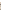 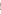 3套工业货物49鼓膜模型材质：安全塑料；规格参考：13*8*8cm；模拟耳廓和鼓膜的构造，观察声音引发鼓膜模型振动的现象。3套工业货物50雨声器材料：安全塑料；规格参考：20*5cm；内置彩色小球，来回滑动的发出的声音，可以模仿下雨的沙沙声，内设阻碍装置，让发出的声音更清脆；用于训练视觉和听觉。3套工业货物51手摇电影规格参考：17.5×11.5×27.5cm 材质：ABS 工程塑料，内含36张卡片。
3.玩具根据视觉暂留原理制成，通过幼儿动手操作，原本静态的图像转动起来，在视觉上形成了连续的影像，看起来就像是制作出了一部“小电影”。*4.投标时投标单位需提供产品检测结果符合标准 GB 6675.1-2014、GB
6675.2-2014、GB 6675.3-2014、GB 6675.4-2014 要求的检测报告。4套工业货物52器材箱外箱体为环保塑料材质，规格参考44.5*43.5*19㎝，抽屉式设计，箱内垫环保珍珠棉凹槽，收纳便捷，外贴PP亮膜材质。6箱工业货物七、科探室-生命科学七、科探室-生命科学七、科探室-生命科学七、科探室-生命科学七、科探室-生命科学七、科探室-生命科学七、科探室-生命科学七、科探室-生命科学七、科探室-生命科学七、科探室-生命科学七、科探室-生命科学53草地上的食物链有4块包埋表标本组成，三种规格参考：小块2块尺寸：2.7x4.3x1.5cm，中号1块：3.3x6.0x1.8cm，大块1块尺寸：7.4x7.4x1.8cm，2个小号放大镜，直径2.7cm，高6.0cm。标本为透明晶体，可以360度观察，选用高透明度有机高分子树脂材质，包含：蝗虫、青蛙、蜘蛛、水蛇四种。1套工业货物54会保护自己的动物标本有5块包埋表标本组成，两种规格参考：小块3块尺寸：2.7x4.3x1.5cm，大块2块尺寸：4.0x7.2x2.0cm，2个小号放大镜，直径2.7cm，高6.0cm。标本为透明晶体，可以360度观察，选用高透明度有机高分子树脂材质，含：金龟子，花蜊，荔蝽，招潮蟹，蝗虫。1套工业货物55青蛙成长标本有6块包埋表标本组成，规格参考：直径4.5cm，放大镜1个，直径：4cm 高9cm，标本为透明晶体，可以360度观察，选用高透明度有机高分子树脂材料，安全系数可达食品安全级别，记录了青蛙从卵到成虫的6个阶段。1套工业货物56蚕成长标本有5块包埋表标本组成，两种规格参考：小块3块尺寸：2.7x4.3x1.5cm，大块2块尺寸：4.0x7.2x2.0cm，2个小号放大镜，直径2.7cm，高6.0cm。标本为透明晶体，可以360度观察，选用高透明度有机高分子树脂材料，安全系数可达食品安全级别，记录了蚕宝宝从虫卵，幼虫，蚕茧，蚕蛹，蛾，各个阶段的生态体征。1套工业货物57千奇百怪的叶子标本有5块包埋表标本组成，两种规格参考：小块3块尺寸：2.7x4.3x1.5cm，大块2块尺寸：4.0x7.2x2.0cm，2个小号放大镜，直径2.7cm，高6.0cm。标本为透明晶体，可以360度观察，选用高透明度有机高分子树脂材料，安全系数可达食品安全级别。1套工业货物58玉米发芽标本有5块包埋表标本组成，两种规格参考：小块3块尺寸：2.7x4.3x1.5cm，大块2块尺寸：4.0x7.2x2.0cm，2个小号放大镜，直径2.7cm，高6.0cm。标本为透明晶体，可以360度观察，选用高透明度有机高分子树脂材料，安全系数可达食品安全级别，记录了玉米由种子、胚根长出、胚根伸长、长出主根和侧根、长出茎、长出真叶。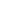 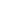 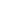 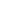 1套工业货物59粮食家族标本有6块包埋表标本组成，尺寸参考：2.7x4.3x1.5cm，2个小号放大镜，直径2.7cm，高6.0cm。标本为透明晶体，可以360度观察，选用高透明度有机高分子树脂材料，安全系数可达食品安全级别，包含：大米、玉米、小麦、红米、黄小米、荞麦。1套工业货物60显微镜放大倍数：100x  300x  600x；由广角目镜、投影屏幕、显示切换按钮、物镜、焦距旋钮、压片夹、LED灯、载物台、底座组成；可外接手机拍摄；配件含有：收集瓶*2，标本*2，3倍放大镜*1，化验片*10，透明圆盖片*12，盖玻片*12，空白标贴*12，夹子*1，吸管*1，化验塑料刀*1，化验铲*1，手机支架*1，化验棒*1。3套工业货物61生物切片材质：玻璃玻片；配合显微镜使用，让儿童观察血液的细胞组织。3套工业货物62人体模型PVC材质，组装后尺寸参考：11x12x43cm，内含：肋骨、心脏、左肺、右肺、肾脏、大肠、胆囊、肝脏、胃、膀胱、小肠11个内脏，身体，手，足，L支架一个，支柱一个，台座一个，卡片16张。3套工业货物63眼睛模型材质：PVC材质，安全无毒；尺寸参考：160*150*250mm，放大倍数：6倍；可拆卸，让儿童能更清楚的了解眼球的构造；按6倍比例放大，增强了直观作用。3套工业货物64标本夹材质：木制，外部固定板规格参考： 20*20*7cm，夹板规格：17.2x17.2cm。包含：2块外部固定板、6块夹板、6张吸水纸、4个螺丝钉、帽。3套工业货物65水果观察工具材质：塑料，安全无毒；塑料刀尺寸参考：196*4mm，颜色：绿色；用于水果切割使用，方便儿童观察水果内部结构。3套工业货物八、科探室-地球科学八、科探室-地球科学八、科探室-地球科学八、科探室-地球科学八、科探室-地球科学八、科探室-地球科学八、科探室-地球科学八、科探室-地球科学八、科探室-地球科学八、科探室-地球科学八、科探室-地球科学66可绘地球仪主要材质：底座和球体均为ABS；支架为GPPS和HIPS复合塑胶；外观尺寸：球体直径13cm；高20cm；球体地图采用吹塑成型工艺，非手工粘贴在球体上，地球仪可根据地形、政治区域、气候进行彩色填涂；配有可擦写标记笔。3套工业货物67指南针材质：不锈钢；尺寸参考：直径75mm；功能：指南、定位、定向等，为指针式显示方式。3套工业货物68岩石标本材质：包埋标本，树脂材质；规格参考：16*7.3*2cm，标本嵌入式设计，包含12种不同类型的岩石形态：磷灰石、方解石、石灰岩、砾岩、玄武岩、砂岩、汉白玉、花岗岩、长石、页岩、石英石、云母片岩。3套工业货物69水净化套装材质：ABS类塑胶，安全无毒；尺寸参考：170*60*132mm，组件包含：塑料漏斗，过滤试管x4，塑料盖，塑料杯，净水滤纸，海绵，花岗岩石子，瓷沙，活性炭，石英砂，小苏打，钾明矾等。                                                                    3套工业货物70火山喷发材质：塑料，金属，规格参考：41*25.5*11.5cm，安全护目镜尺寸为：20cm，火山基座，直径24.2cm，高10cm，安全护目镜，尺寸：20cm，主要材质：•底座：ABS GP22•火山：GPPS•防护镜架•透明环保PVC70°•防护镜片：PC，组件包括：火山基座、两片火山、量杯、纯碱、柠檬酸、食用色素、安全护目镜、勺、油漆、画笔、小海绵，功能：通过化学处理，模拟火山喷发时的情景。3套工业货物71金属探测仪材质：塑料，安全无毒；内含：探测手柄1个（长度：130mm），芯片10个（10种不同材质的芯片，用于测试使用）；让儿童了解探究不同材质的特性。3套工业货物72八大行星模型材质：ABS、PP、不锈钢；由投影球、太阳、水星、金星、地球、火星、木星、土星、天王星、海王星、底座、投影片【24种图像】组成；顶部星球可插入或替换投影片，观看投影图像；底座上8个星球图标可进行语音讲解天文知识。3套工业货物73天文望远镜规格：放大倍率：30x/60x/150x，物镜直径：50mm，焦距：600mm，目径直径：31.7mm，目镜焦距：20mm、10mm、4mm；内含智能手机连接器、天顶镜、寻星镜、115厘米可扩展铝三脚架。1套工业货物74气象板主要材质：HIPS-850，整体尺寸参考：38.5x40.5x2.6cm，供7天用的气象板从八个方面记录天气状况，包括云彩的形成，风向和风速，气象板是由坚硬耐磨室内和室外两用的材料做成的。·带挂孔，可固定；
·圆形拨盘设计，方便改变记录时条件
·室内和室外两用·供七天记录使用
·八个方面记录天气状况
星期指示：通过拨盘可调到星期一至星期六任意一天
月份指示：通过拨盘可调到1至12月任意月份
日期指示：通过拨盘可调到1至31日任意日期
云量指示：通过指针可调到以下4种云量情况，分别为：无云、高云（包括卷积云、卷层云）、中云（包括高积云、高层云）、低云（包括低积云、雨层云）
风向指示：通过指针可调到以下8种风向情况，分别为：东、东南、南、西南、西、西北、北、东北；
风力指示：通过指针可调到以下6种风力情况，无风、微风、中度风、强风、狂风、暴风；
天气指示：通过指针可调到以下6种天气状况，晴朗、多云、下雾、下雪、打雷、下雨。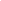 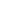 1套工业货物75风向仪塑料材质，尺寸参考：32x22cm；可以手持或永久固定的一个简单，可靠，实用的风向标。3套工业货物76风速仪塑料材质，尺寸参考：28x19cm，独特的设计确保能够直接读出风速数值，不需要统计转，低、高校准调节器指示了MS-1和波弗特刻度。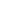 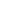 3套工业货物77雨量计塑料材质，尺寸参考：16x8cm，以毫米为单位，可以完全独立使用，也可以和提供的产品配套使用，盒盖可以防止在移动中雨水溢出。3套工业货物78器材箱外箱体为环保塑料材质，规格参考44.5*43.5*19㎝，抽屉式设计，箱内垫环保珍珠棉凹槽，收纳便捷，外贴PP亮膜材质。6箱工业货物九、科探室-环创九、科探室-环创九、科探室-环创九、科探室-环创九、科探室-环创九、科探室-环创九、科探室-环创九、科探室-环创九、科探室-环创九、科探室-环创九、科探室-环创79标题字标题字采用高密度pvc电脑雕刻技术，人工上色包边打磨，厚度1cm。内容为“爱迪生幼儿科学发现室”10个字。1套工业货物80LOGO标题字采用高密度pvc电脑雕刻技术，人工上色包边打磨，厚度1cm，彩色uv喷绘工艺。1套工业货物81课表 材质：金属拉丝边框，画面选用亚克力喷绘，通过手工工序，保障框的高品质感；内容为课程安排。1套工业货物82招贴画 材质：金属拉丝边框，画面选用亚克力喷绘，通过手工工序，保障框的高品质感；尺寸参考：圆形直径3个、长方形2个。1套工业货物83标本墙尺寸参考：1195*595mm；采用15mm实木多层板，表面采用水曲柳木纹板贴皮饰面，产品具有防划、防潮、耐高温以及耐磨等特性。1套工业货物84区域指示牌底座采用实木层热压合成工艺，光滑、无异味、无瑕疵；内页选用210*140mm尺寸透片喷绘，用于区别不同的操作区域。6个工业货物85角色牌材质：PVC，挂绳采用丝印印刷工艺；显示3种不同的角色的字样：发言人、队长、操作手。6组工业货物十、科探室-教学资料十、科探室-教学资料十、科探室-教学资料十、科探室-教学资料十、科探室-教学资料十、科探室-教学资料十、科探室-教学资料十、科探室-教学资料十、科探室-教学资料十、科探室-教学资料十、科探室-教学资料86产品手册规格：A4大小；内容：内容包含产品配置清单及参数和产品简介等。1本工业货物87教学指南教师教学指导专用、理念、针对课程体系说明都有清晰的说明。1本工业货物88教学指导A4尺寸，胶版纸单色印刷。A4版面，封面彩印，内页黑白，教师教学指导专用，针对课程体系说明，配套教具说明、活动组织流程、学习活动评价、教师课堂用语、课程实施案列等，都有清晰的解读。内容包括小班下学期、中班上学期、中班下学期、大班上学期、大班下学期课程内容。1套工业货物89操作卡片200g铜版纸；分为6个科学区域，每个科学区域含有15张卡片。3套工业货物十一、科探室-家具十一、科探室-家具十一、科探室-家具十一、科探室-家具十一、科探室-家具十一、科探室-家具十一、科探室-家具十一、科探室-家具十一、科探室-家具十一、科探室-家具十一、科探室-家具90电磁主题桌尺寸参考：D1200*W1100*H980mm；整体结构为15mm实木多层板，表面采用水曲柳木纹板贴皮饰面边缘及阳角采用R20车边倒边处理，产品具有防划、防潮、耐高温以及耐磨等特性。1组工业货物91力与机械主题桌尺寸参考：D1265*W1100*H995mm；整体结构为15mm实木多层板，表面采用水曲柳木纹板贴皮饰面边缘及阳角采用R20车边倒边处理，产品具有防划、防潮、耐高温以及耐磨等特性。1组工业货物92空气与水主题桌尺寸参考：D1200*W1100*H800mm；整体结构为15mm实木多层板，表面采用水曲柳木纹板贴皮饰面边缘及阳角采用R20车边倒边处理，产品具有防划、防潮、耐高温以及耐磨等特性。1组工业货物93声光主题桌尺寸参考：D1200*W1100*H980mm；整体结构为15mm实木多层板，表面采用水曲柳木纹板贴皮饰面边缘及阳角采用R20车边倒边处理，产品具有防划、防潮、耐高温以及耐磨等特性。1组工业货物94方形桌尺寸参考：D900*W900*H460mm；桌面采用15mm实木多层板，表面采用水曲柳木纹板贴皮饰面，产品具有防划、防潮、耐高温以及耐磨等特性。2张工业货物95靠背椅尺寸参考：W336*D336*H250mm；采用15mm实木多层板，表面采用水曲柳木纹板贴皮饰面，产品具有防划、防潮、耐高温以及耐磨等特性。16把工业货物96两用椅尺寸参考：D260*W330*H260mm；采用15mm实木多层板，表面采用水曲柳木纹板贴皮饰面，产品具有防划、防潮、耐高温以及耐磨等特性。8把工业货物97四格柜尺寸参考：705*705*390mm；采用15mm实木多层板，表面采用水曲柳木纹板贴皮饰面，产品具有防划、防潮、耐高温以及耐磨等特性。3组工业货物98六格柜尺寸参考：705*1050*390mm；采用15mm实木多层板，表面采用水曲柳木纹板贴皮饰面，产品具有防划、防潮、耐高温以及耐磨等特性。2组工业货物